目  录1.	软硬件版本	31.1.	倍福Beckhoff	31.1.1.	控制器硬件	31.1.2.	控制软件	32.	操作步骤	32.1.	创建TwinCAT HMI项目	32.2.	添加Radio Button控件	32.3.	添加中文语言	42.4.	多语言切换	72.5.	运行效果	93.	常见问题	11软硬件版本倍福Beckhoff控制器硬件调试电脑本地测试控制软件TwinCAT 3.1 Build 4024.22版本TE2000 1.12.754.4版本操作步骤创建TwinCAT HMI项目创建一个新项目，如下图所示：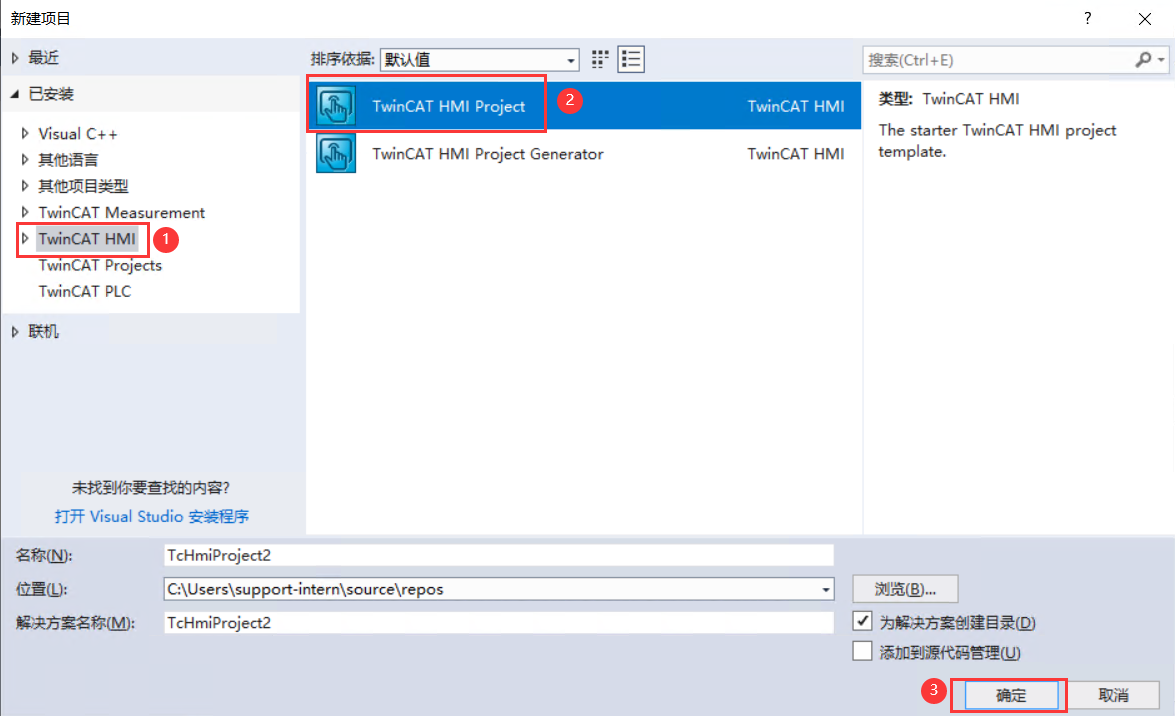 添加Radio Button控件在界面左侧的资源管理器中双击“Desktop.view”，再到右侧的工具箱中，找到“Radio Buton”控件，鼠标选中该控件，将控件拖动至“Desktop.view”中，这里使用到了三个“Radio Button”控件，之后的两个复制粘贴即可。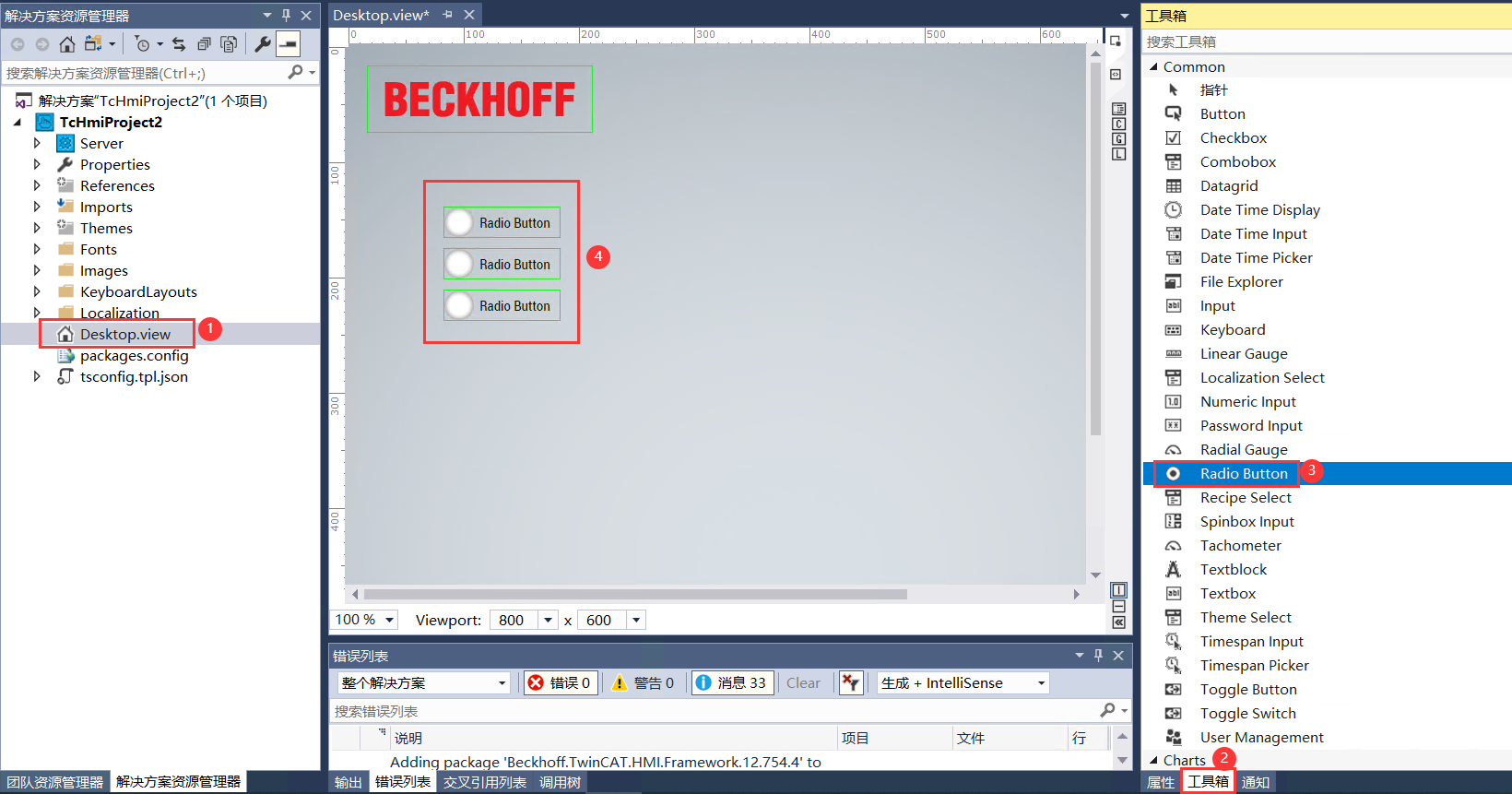 添加中文语言在资源管理器中鼠标右击“Localization”，点击添加，再次点击新建项。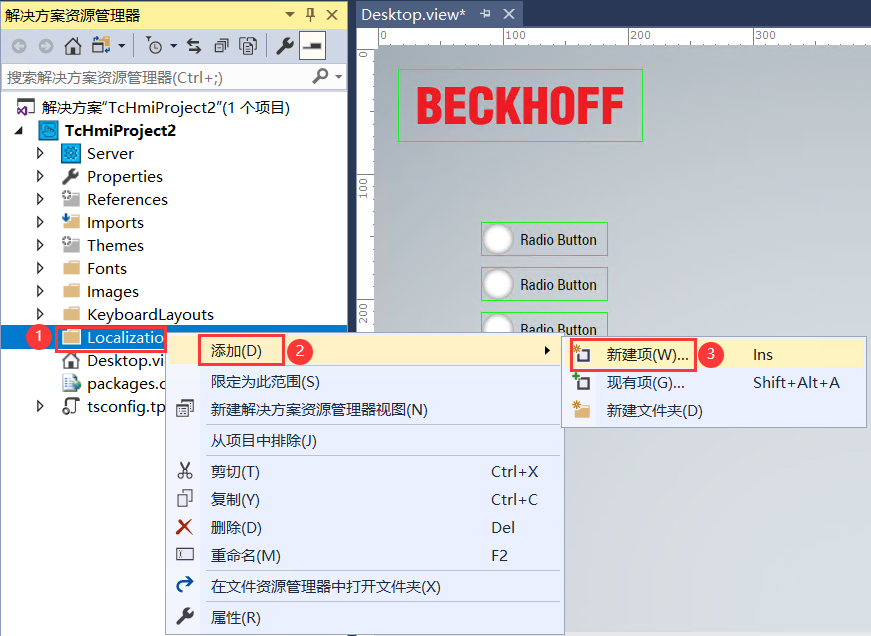 选择“Localization”，在下方的名称中可以输入“zh-CN.localization”，之后点击添加。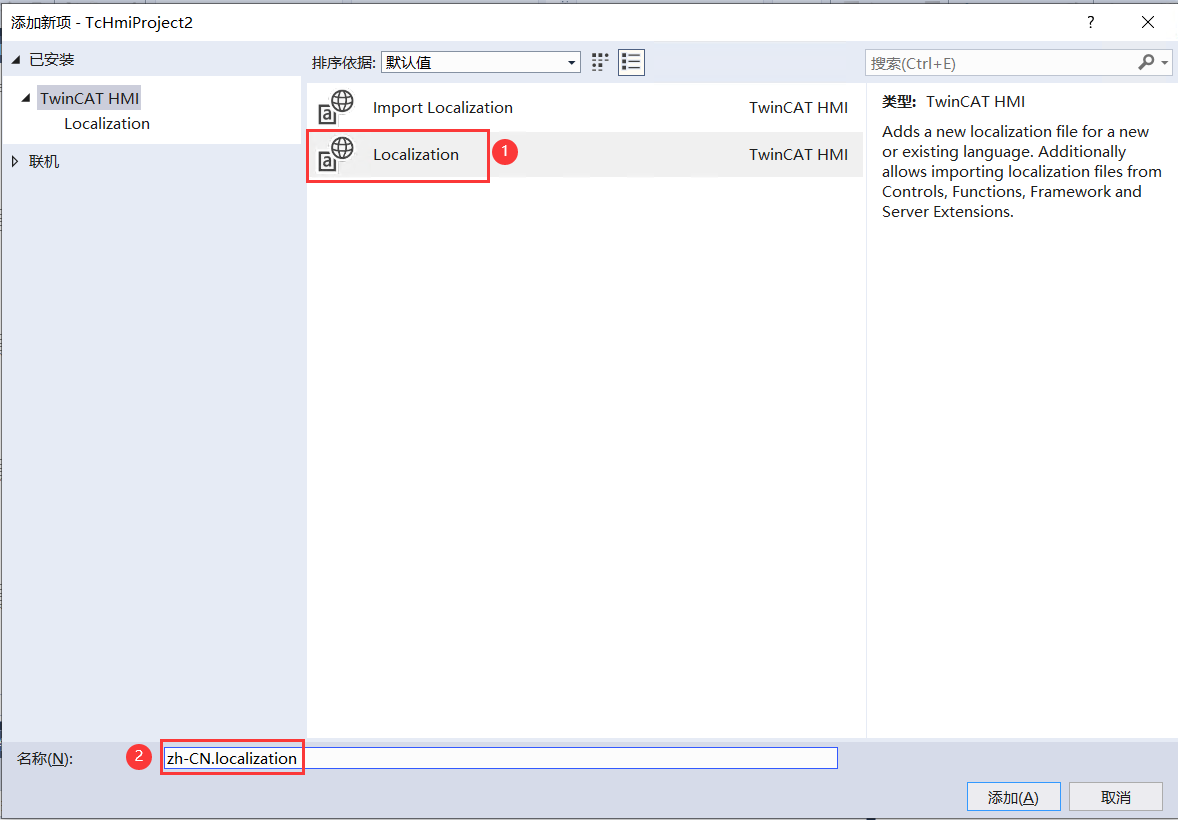 在弹出的窗口中选择语言（如下图所示），选择好之后，点击OK。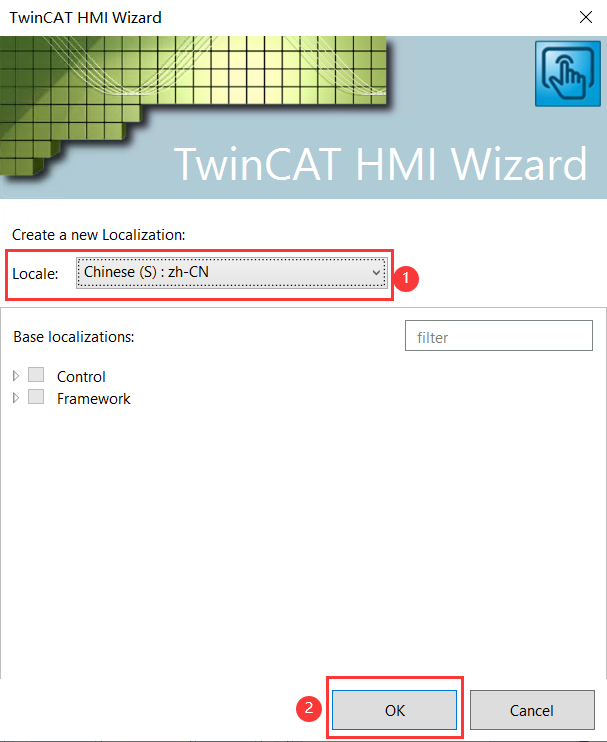 回到“Desktop.view”界面，点击界面右侧“C”小方框（如下图所示），打开 TwinCAT HMI Configuration。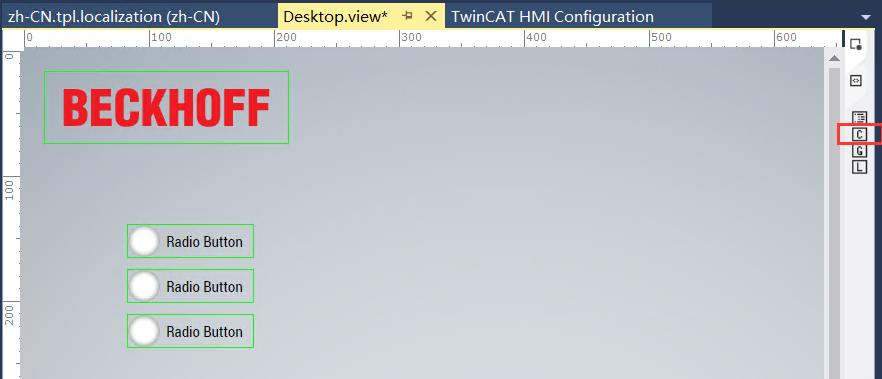 在Localizations中手动修改 Text1与Text2 的中文对照。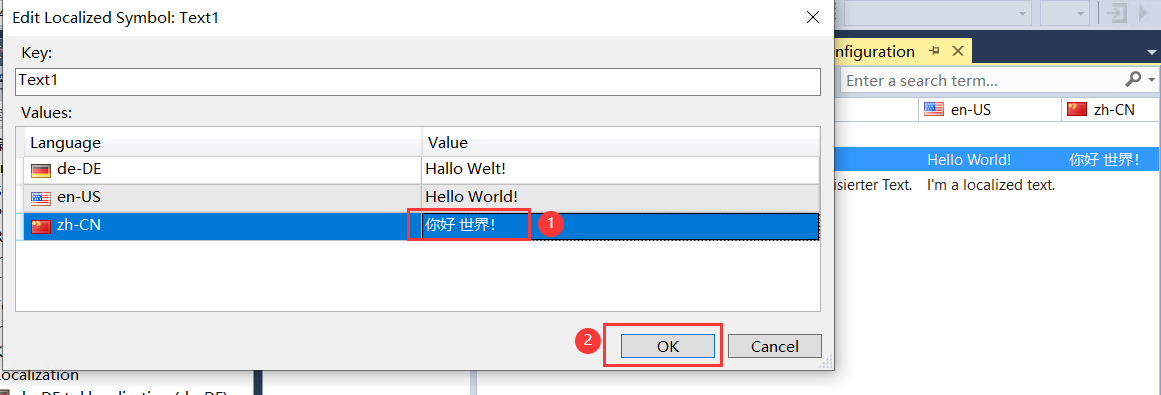 再为“Radio Button”分别创建对应的文本，如下图所示：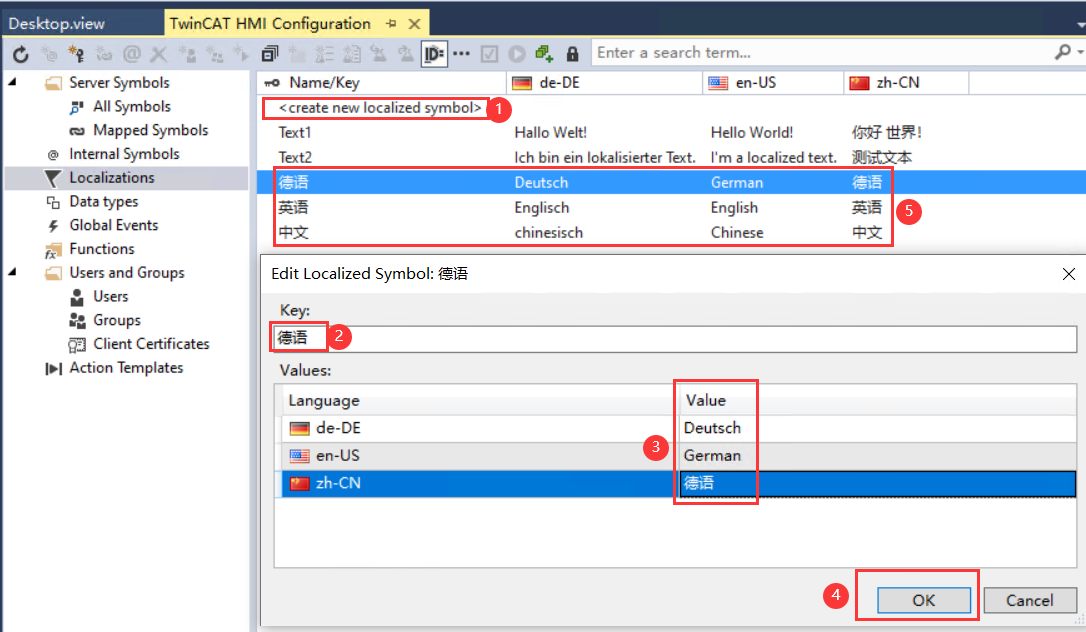 多语言切换在“Desktop.view”界面中，依次选择这三个控件，在右侧的属性窗口中，将文本的内容与之前创建的语言文本进行链接，具体操作步骤如下图所示。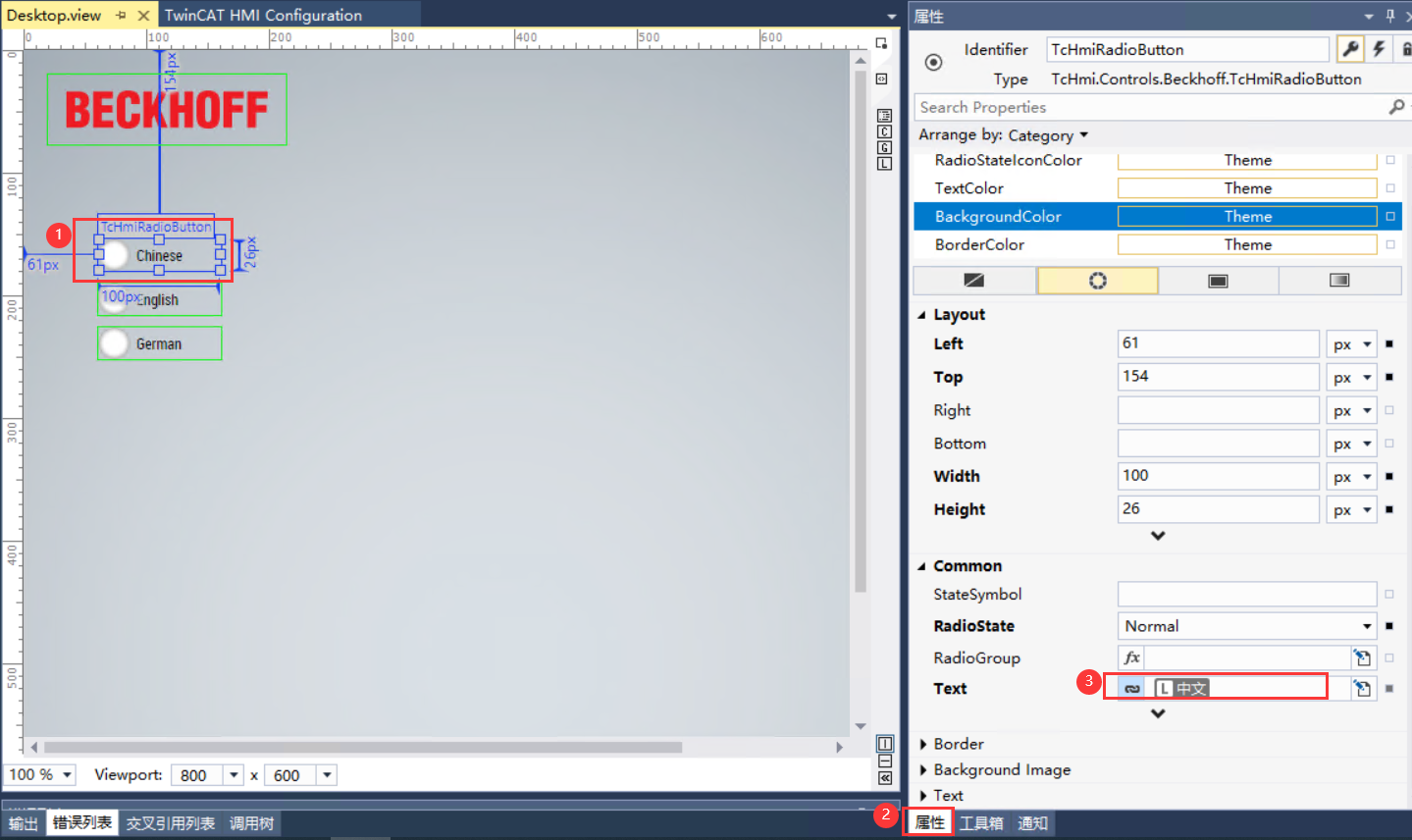 在工具箱中找到“Textblock”，鼠标选中该控件，将其拖入“Desktop.view”界面中。 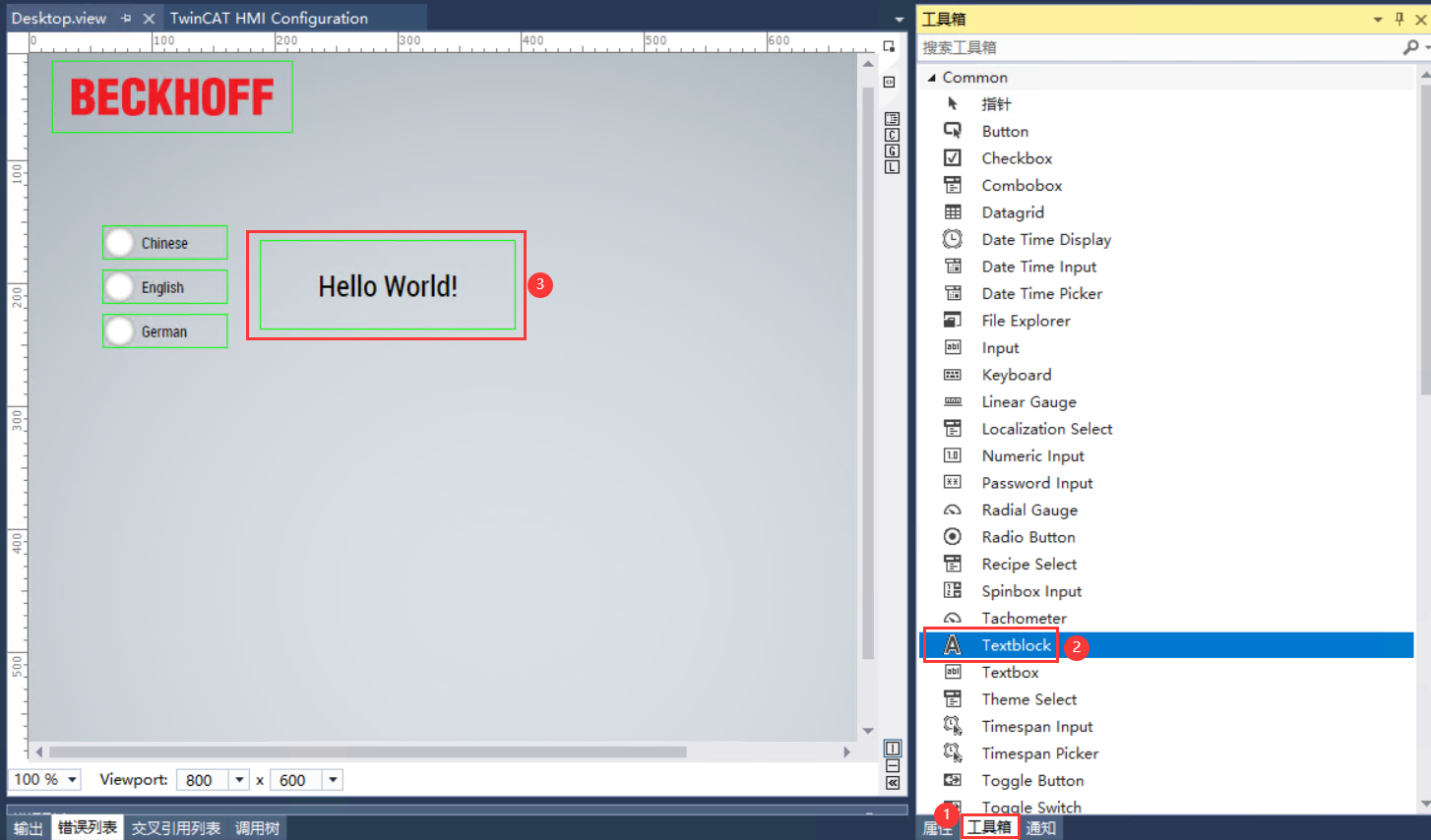 选择文本框，将文本的内容与Text1进行链接。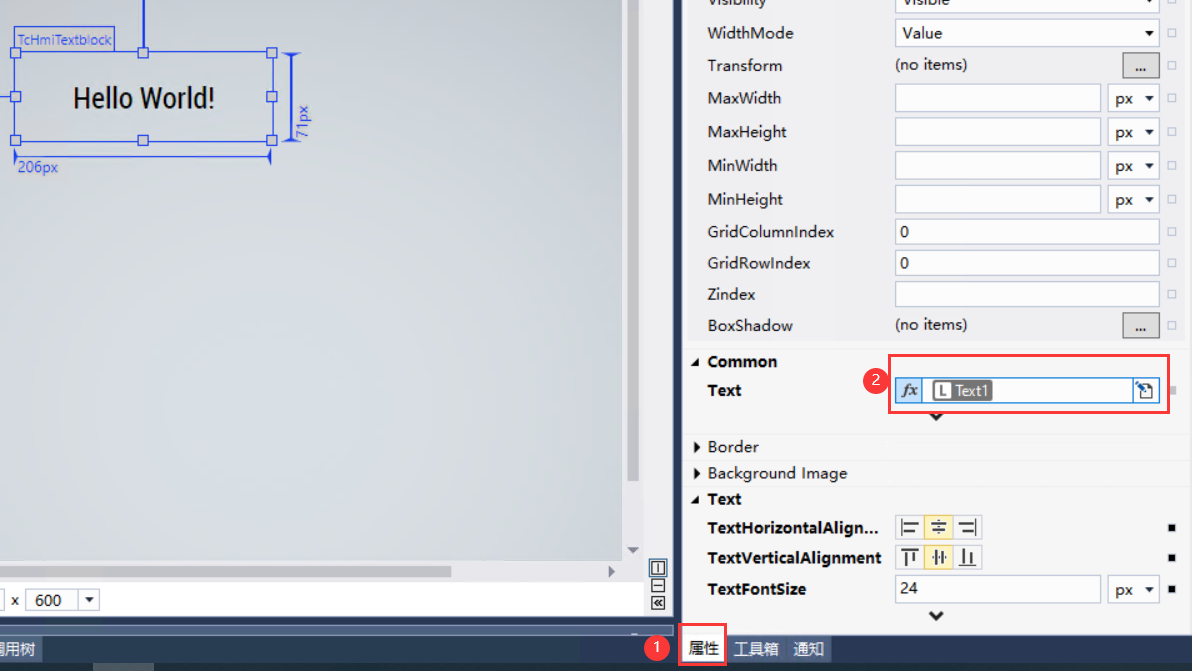 分别对三个“Radio Button”控件设置事件操作。首先选中控件，在属性中找到“Control”，点击“.onRadioStateChan…”右侧笔形状的图标，进行设置（如下图所示）。需要注意每个控件都需要根据其语言名称进行链接。该操作可以实现按下按钮后完成语言的切换。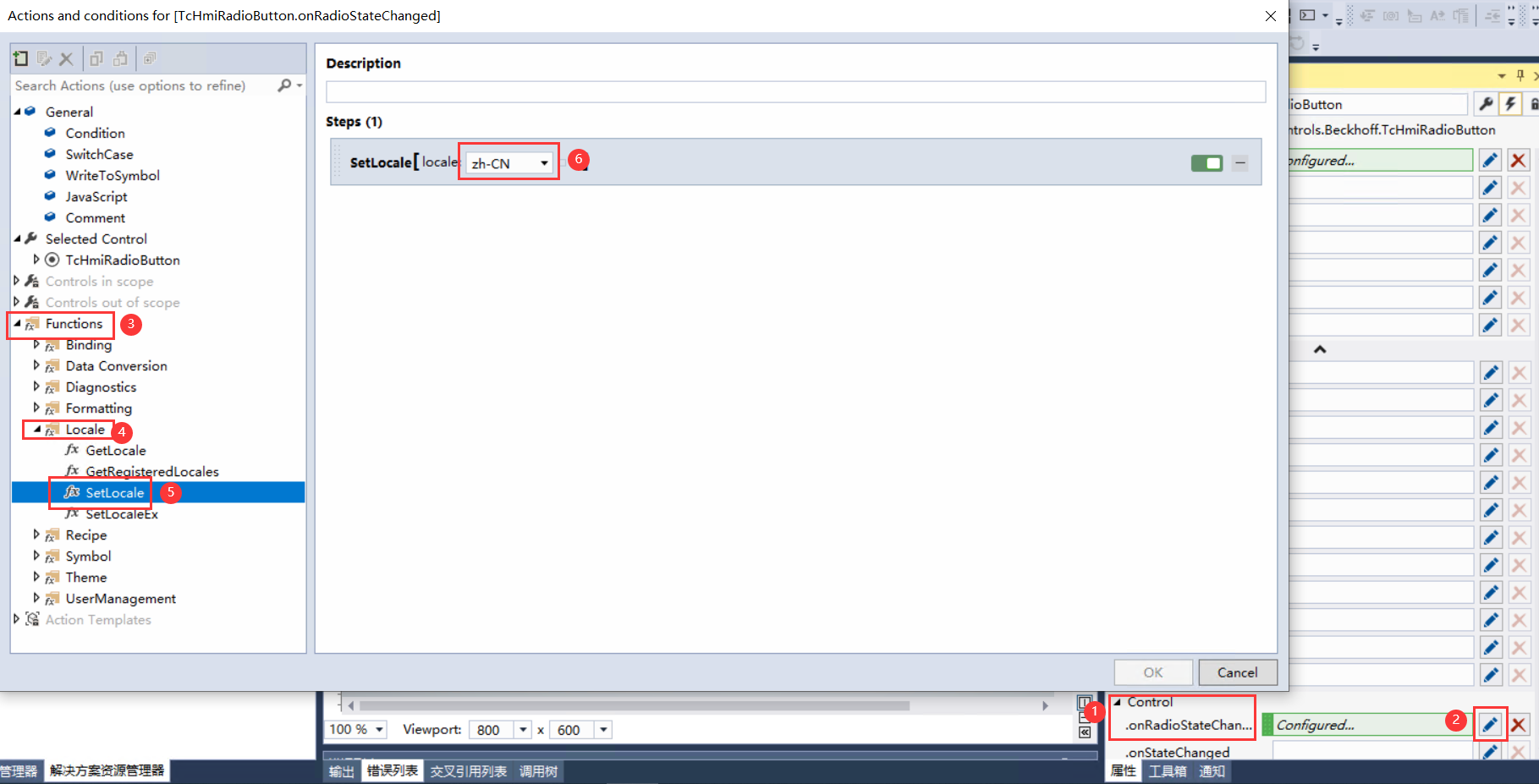 再次对这三个“Radio Button”控件设置新事件，该事件目的是设置“Radio Button”无法进行复选，即按下其中一个按钮，另两个按钮会取消选中的状态。具体操作步骤如下图所示。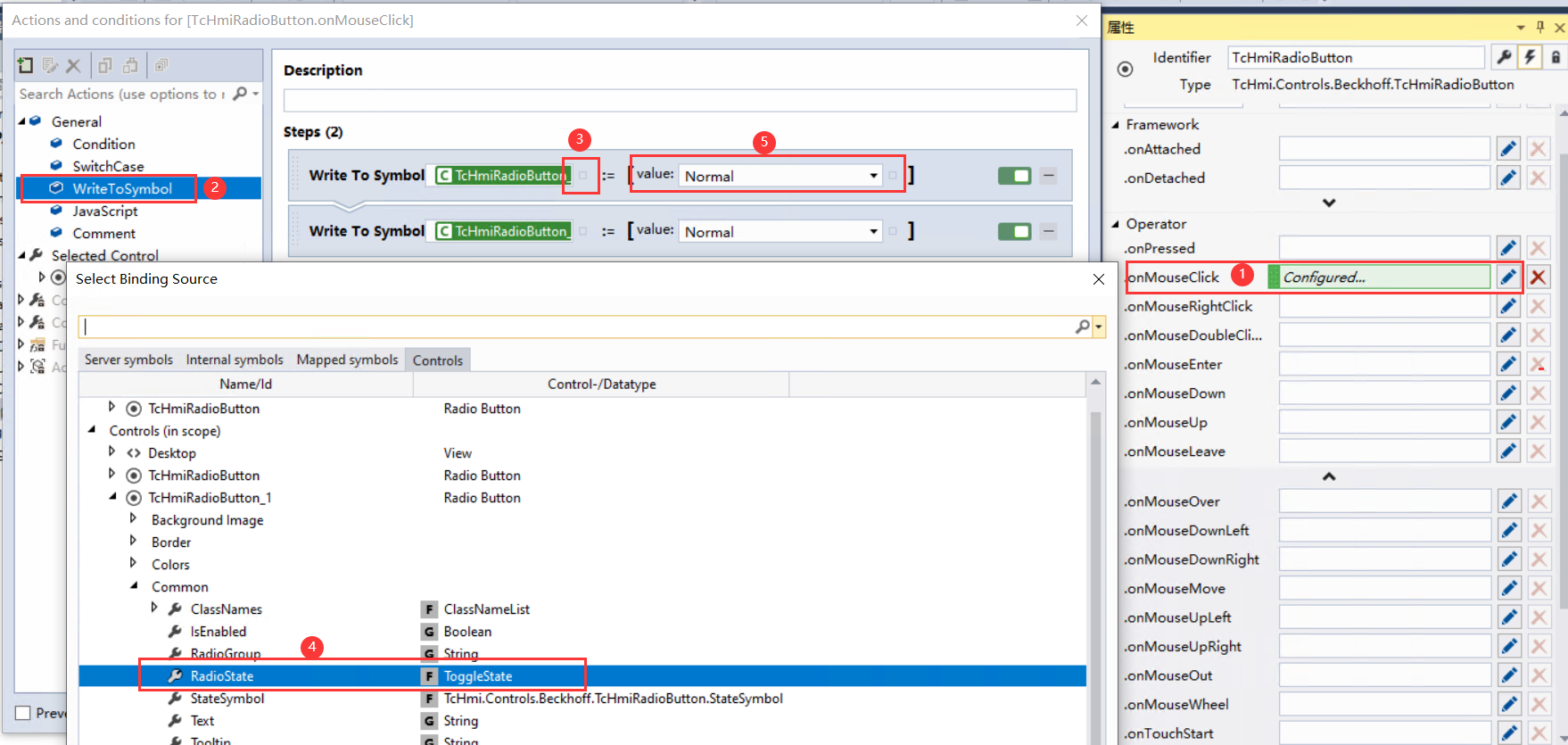 运行效果点击“Desktop.view”右侧“L”小方框（如下图所示）。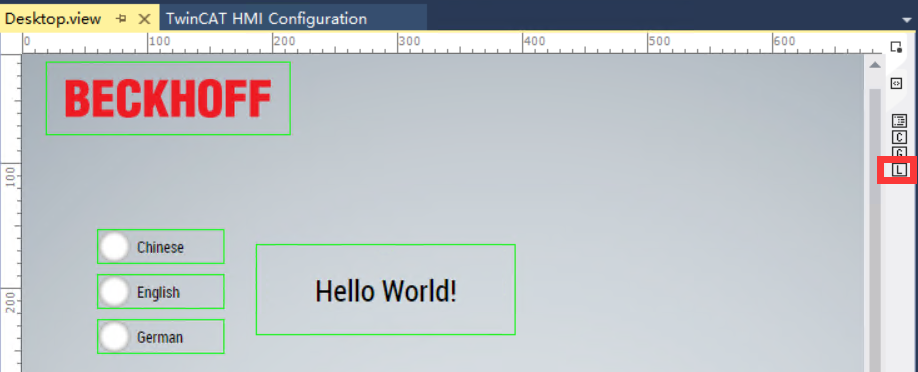 此时会弹出一个窗口，这个窗口可以对HMI的界面进行预览。点击中文，“Radio Button”和右侧文本框的文字会切换成中文，点击其他语言的效果也是一致的。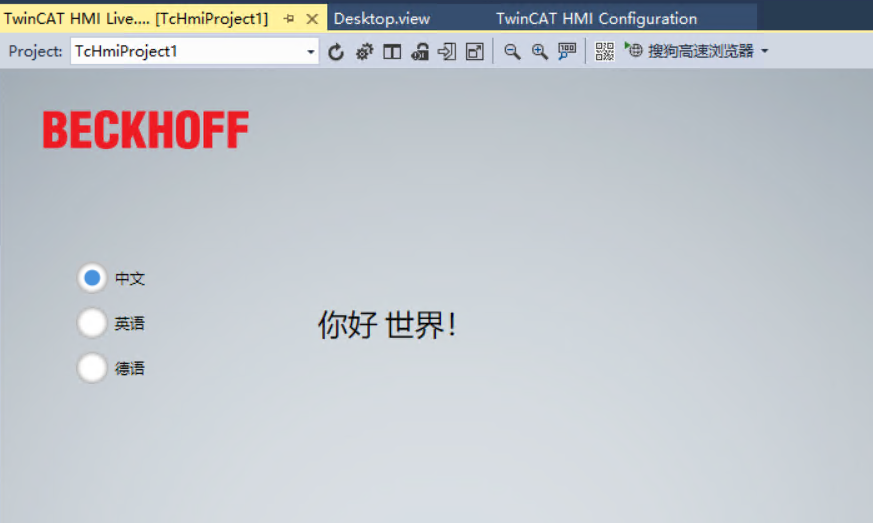 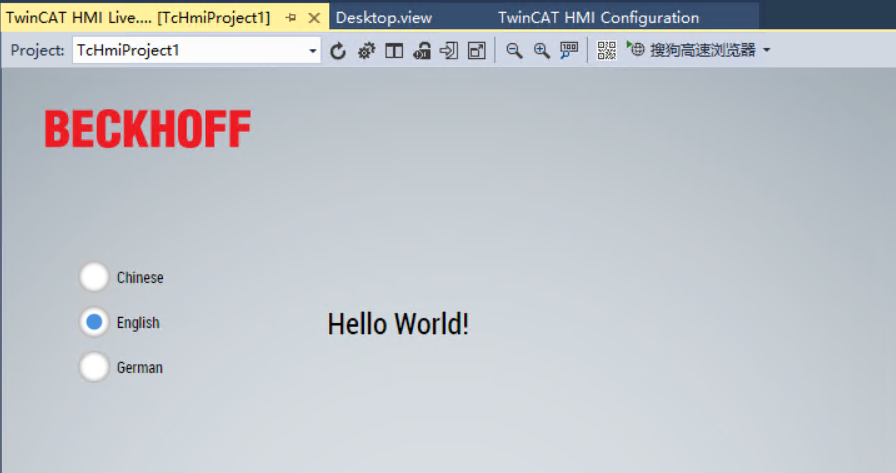 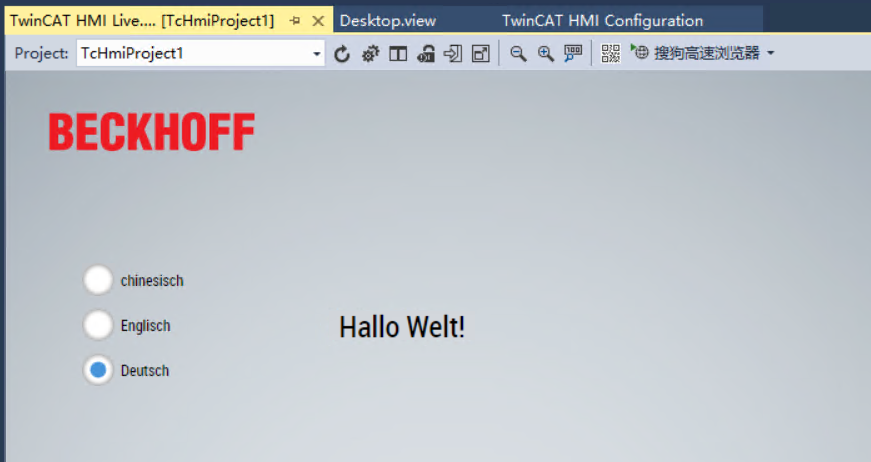 常见问题如果使用的TE2000版本不一致，打开例程时会出现报错。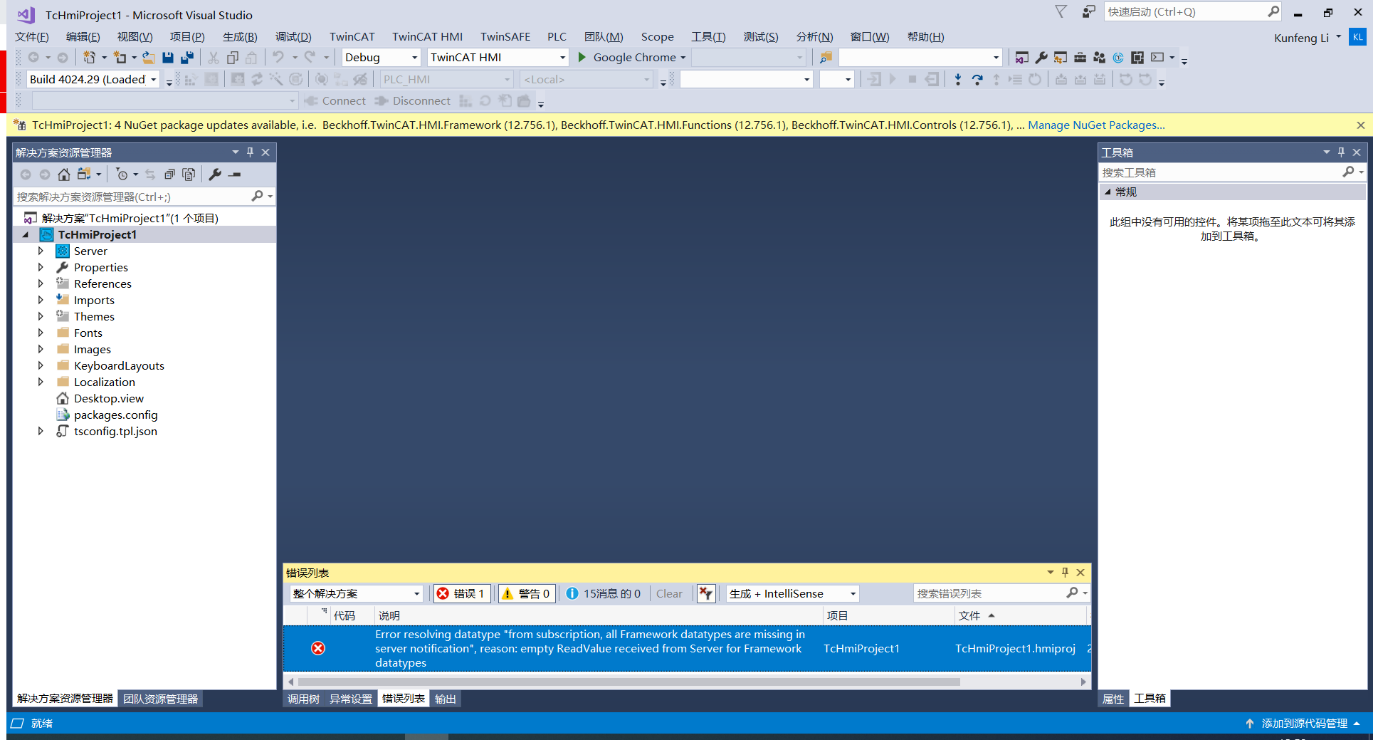 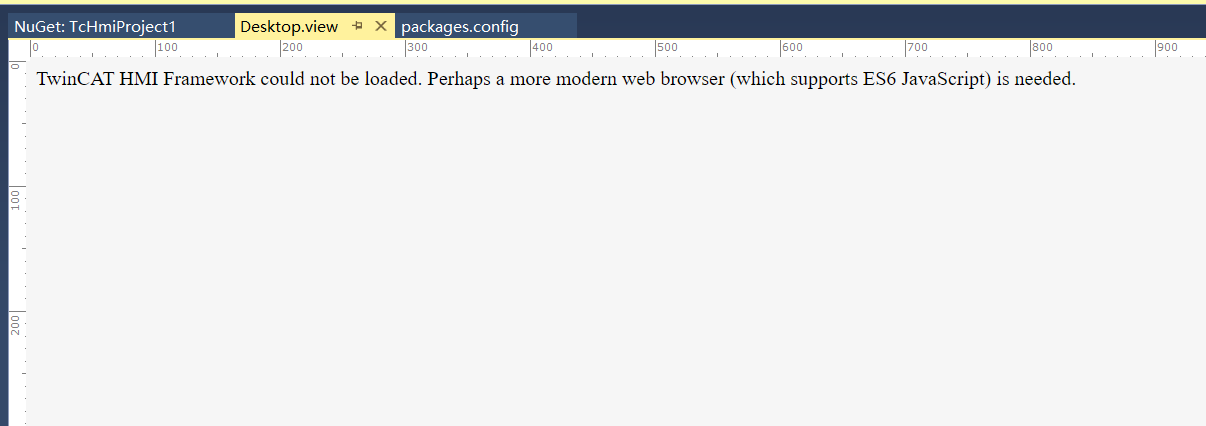 解决措施：在界面左侧资源管理器中找到References，鼠标右击，选择Manage NuGet Packages。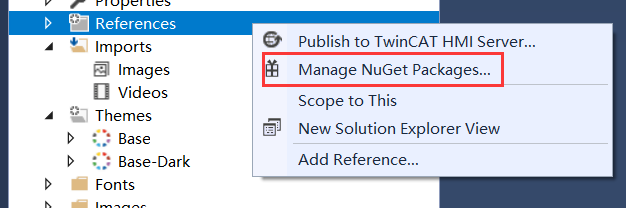 	在新出现的界面中，选择更新，选择所有的包，最后点击更新。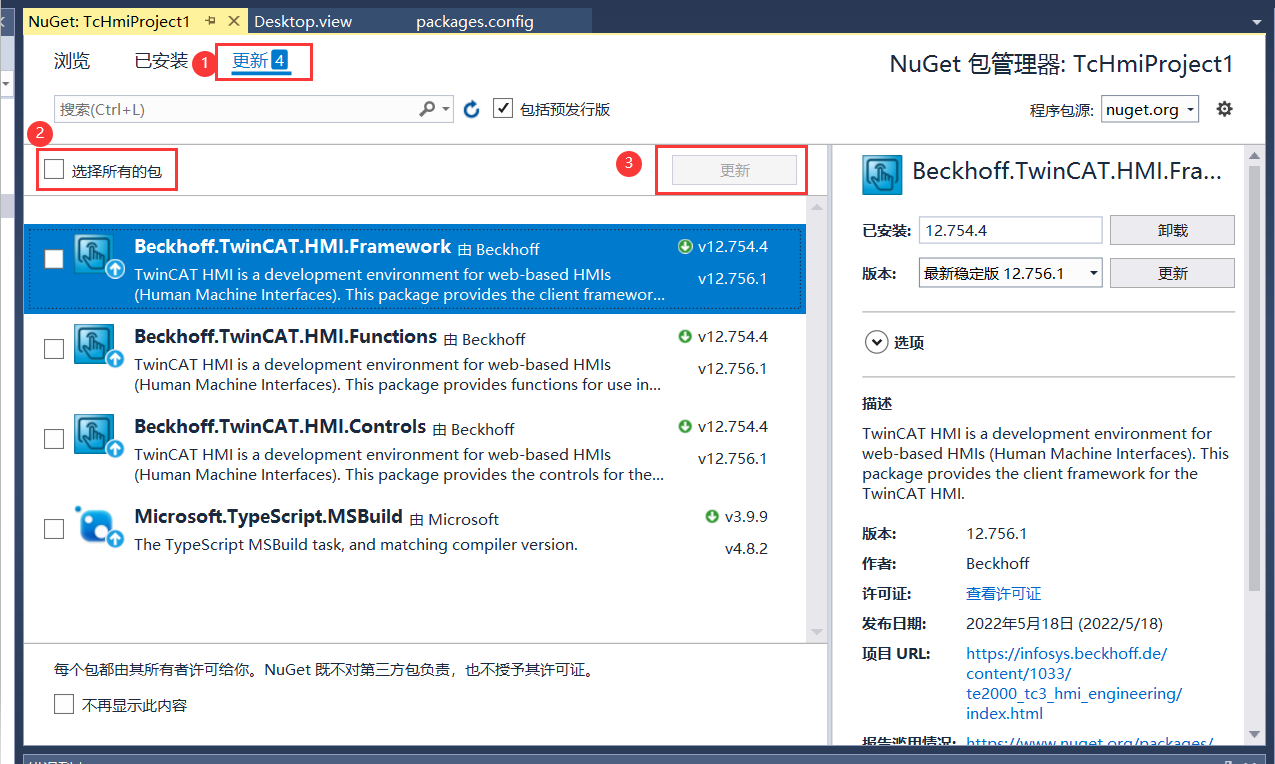 	更新完毕后，关闭当前的项目，之后重新打开就能正常使用了。上海（ 中国区总部）中国上海市静安区汶水路 299 弄 9号（市北智汇园）电话: 021-66312666			北京分公司北京市西城区新街口北大街 3 号新街高和大厦 407 室电话: 010-82200036		邮箱: beijing@beckhoff.com.cn		广州分公司广州市天河区珠江新城珠江东路32号利通广场1303室电话: 020-38010300/1/2 	邮箱: guangzhou@beckhoff.com.cn		成都分公司成都市锦江区东御街18号 百扬大厦2305 室电话: 028-86202581 	邮箱: chengdu@beckhoff.com.cn	作者：汪继彬职务：技术支持部 技术支持工程师日期：2022-04-13摘  要：Radio Button控件为用户提供由两个或多个互斥选项组成的选项集。本案例通过使用TwinCAT HMI中的Radio Button控件，实现了多语言切换的功能。摘  要：Radio Button控件为用户提供由两个或多个互斥选项组成的选项集。本案例通过使用TwinCAT HMI中的Radio Button控件，实现了多语言切换的功能。附  件：附  件：历史版本：历史版本：免责声明：我们已对本文档描述的内容做测试。但是差错在所难免，无法保证绝对正确并完全满足您的使用需求。本文档的内容可能随时更新，如有改动，恕不事先通知，也欢迎您提出改进建议。免责声明：我们已对本文档描述的内容做测试。但是差错在所难免，无法保证绝对正确并完全满足您的使用需求。本文档的内容可能随时更新，如有改动，恕不事先通知，也欢迎您提出改进建议。参考信息：参考信息：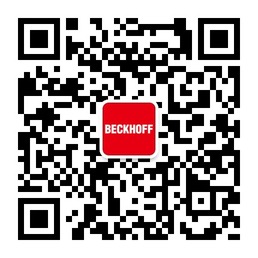 请用微信扫描二维码通过公众号与技术支持交流倍福官方网站：https://www.beckhoff.com.cn在线帮助系统：https://infosys.beckhoff.com/index_en.htm请用微信扫描二维码通过公众号与技术支持交流倍福虚拟学院：https://tr.beckhoff.com.cn/请用微信扫描二维码通过公众号与技术支持交流招贤纳士：job@beckhoff.com.cn技术支持：support@beckhoff.com.cn产品维修：service@beckhoff.com.cn方案咨询：sales@beckhoff.com.cn请用微信扫描二维码通过公众号与技术支持交流